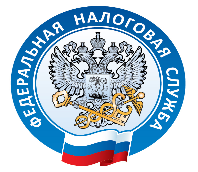 В Нижневартовске продолжается работа по выводу рынков из тени!Сотрудники Межрайонной ИФНС России № 6 по Ханты-Мансийскому автономному округу ‒ Югре (далее - Инспекция) продолжают работу по приведению среды на розничных рынках в соответствие с действующим законодательством. Всего, с начала текущего года специалистами Инспекции проведено 25 проверок по вопросам применения контрольно-кассовой техники на территории рынков. Нарушители привлечены к административной ответственности и  уплатили более 40 тыс. рублей штрафов. На сегодняшний день все налогоплательщики, которые обязаны использовать контрольно-кассовую технику при реализации продукции на рынках города Нижневартовска, ее  зарегистрировали. По каждому налогоплательщику проводится анализ выручки, зафиксированной с применением контрольно-кассовой техники. Напоминаем, что такие мероприятия проводятся в рамках реализации масштабного отраслевого проекта ФНС России  «Исключение недобросовестного поведения на рынке». Проверки проводятся адресно – сотрудники налоговой службы приходят только к тем предпринимателям, чья торговая деятельность в части применения контрольно-кассовой техники вызывает сомнения.